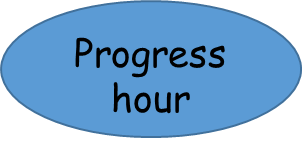 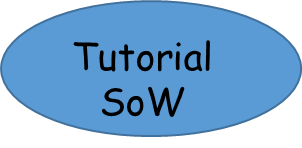 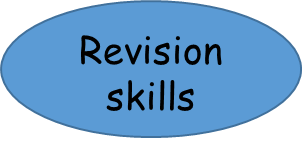 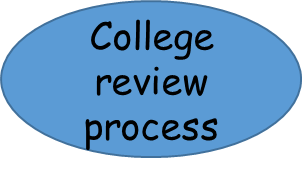 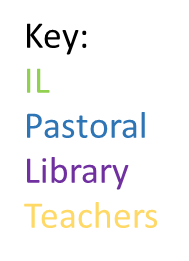 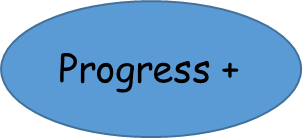 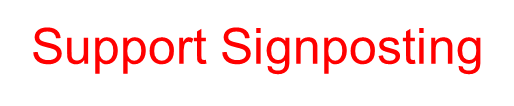 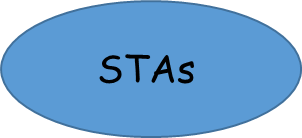 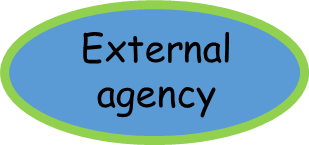 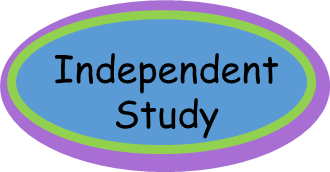 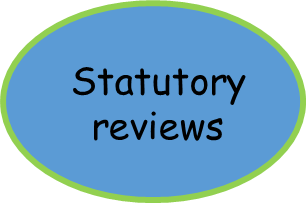 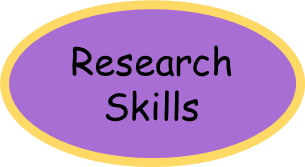 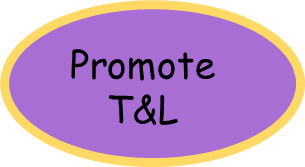 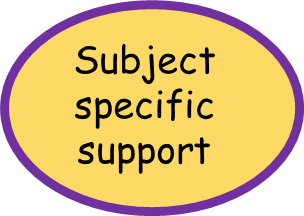 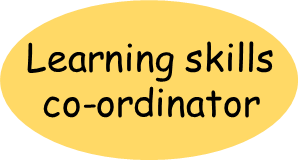 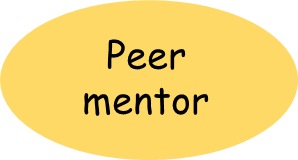 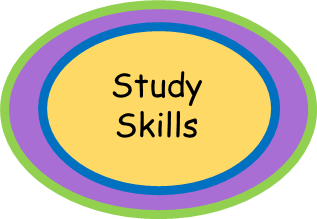 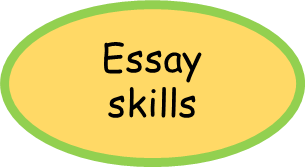 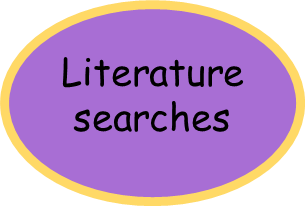 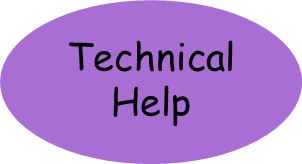 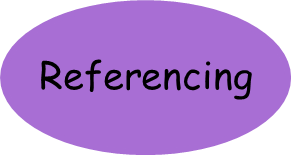 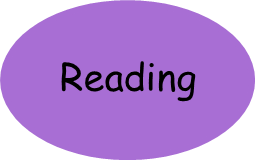 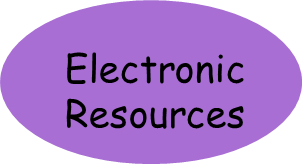 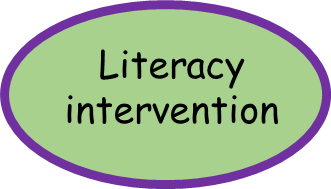 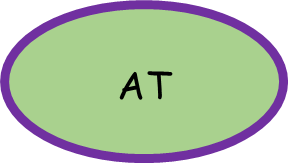 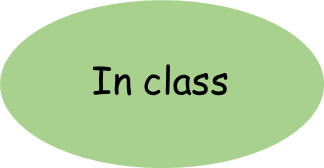 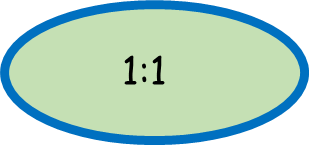 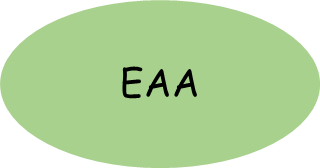 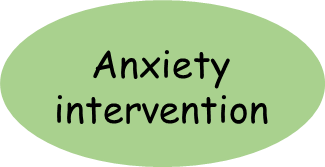 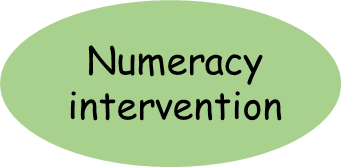 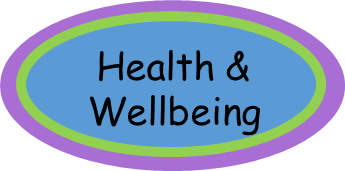 What needs teaching?Why?Who by?Time management and planning:How to create an overview for each topic within a subjectHow to create an overview of term and a weekly planStrategies for managing, monitoring and prioritisingStudents need to be able to see the bigger picture: combining class notes, teacher lists, text books…Students need to be able to see all subjects as a bigger picture (synthesise): ready for exams/revisionCreating a plan is the first step: this needs to be monitored…Teacher; Senior Tutor; ILOrganisation:Storage systems; regrouping information into type and manageable chunks: key words/facts, theories, processes, methods, quotations…Students need to take control; make links to how the info is going to be usedTeacher; ILNote taking:How to prepareHow to create frameworksMultitasking activities place huge demands on working memory.  Preparing in advance and creating a framework fires up the working memory and supports listening skillsTeacher; ILAdvanced reading strategies:Interactive methods like SQ3R (survey, question, read, respond, review); making connections; visualising; inference/predict; think pair share…Quick, efficient reading is required as exams are time restrictedTeacher; IL Independent learning:Using and finding relevant sources of informationCreate research strategiesReferencing and plagiarismUnderstand the advantages and disadvantages of different sources of information: books; journals; databases; onlineFind and evaluate academic resources; understand fake news and social media influence; CRAAP testHarvard referencing is required when citing others work; bibliographies and appendices may be used in coursework; copying others work is fraudulent; use of ‘turnitin’Teacher & EPQ Supervisor; Learning FacilitatorRevision:How to summariseSelecting the most appropriate approach linked to the end goalMultisensory techniquesSmall manageable stepsPractise recall first; use recall to structure answerImprove on speedProduce an answer under timed conditionsStudents have to be able to extract the information that they need from the vast amount they are provided withStudents need to be encouraged to use multisensory strategies and move away from passive activities such as reading their notesPractice helps the development of automaticity and fluency, which ultimately leads to the ability to work under timed conditionsTeacher; Senior Tutor; ILExam technique:Breaking down the question; particularly instruction/command words/directivesTypes of question: multiple choice/short/longPlanning answersCapturing recall before beginning the multi-tasking elements of the writing processDifferent planning strategies: tabular/diagrammatic/mindmapWhat is most useful for the topic & type of information?  What do they have time to reproduce in the exam?  What works best?Different questions require a different approach: links to perception of the taskStudents need to understand why this is important: reduces strain on working memory and processing systemsLinks to perception of the task and the use of metacognitive approachTeacher; Senior Tutor; IL